Name of Journal: World Journal of HepatologyManuscript NO: 66415Manuscript Type: MINIREVIEWSAddressing hepatic metastases in ovarian cancer: Recent advances in treatment algorithms and the need for a multidisciplinary approachAdamopoulou K et al. Hepatic metastases in ovarian cancerKonstantina Adamopoulou, Athanasia M Gkamprana, Konstantinos Patsouras, Evgenia HalkiaKonstantina Adamopoulou, Athanasia M Gkamprana, Konstantinos Patsouras, Evgenia Halkia, Department of Obstetrics and Gynecology, Tzaneio General Hospital, Pireaus 18536, GreeceAuthor contributions: Halkia E initially conceived of and designed the study and provided coordination and supervision throughout the project; Adamopoulou K and Gkamprana AM performed the literature review, data collection and prioritization, and drafted the manuscript; Halkia E and Patsouras K revised the manuscript for scientific content; Spelling and grammatical corrections were made by Halkia E; Adamopoulou K and Gkamprana AM contributed equally and share first authorship; All authors read and approved the final manuscript.Corresponding author: Evgenia Halkia, MD, MSc, Consultant Physician-Scientist, Surgical Oncologist, Department of Obstetrics and Gynecology, Tzaneio General Hospital, Zanni and Afentouli 1, Pireaus 18536, Greece. evgeniahalkia@gmail.comReceived: April 8, 2021Revised: July 21, 2021Accepted: August 11, 2021Published online: September 27, 2021AbstractThe lifetime risk for ovarian cancer incidence is 1.39% and the lifetime risk of death is 1.04%. Most ovarian cancer patients are diagnosed at advanced stages (III, IV) because there were no specific symptoms or existing screening tests. Liver metastases have been found in up to 50% of patients dying of advanced ovarian cancer. Recent studies indicate the need for a multidisciplinary approach from initial diagnosis to oncologic surgery and chemotherapy treatment, mandating the involvement of gynecologic oncologists, surgical oncologist, medical oncologists, hepatobiliary surgeons, and interventional radiologists.Key Words: Cancer; Metastases; Ovarian; Hepatic; Multidisciplinary©The Author(s) 2021. Published by Baishideng Publishing Group Inc. All rights reserved.Citation: Adamopoulou K, Gkamprana AM, Patsouras K, Halkia E. Addressing hepatic metastases in ovarian cancer: Recent advances in treatment algorithms and the need for a multidisciplinary approach. World J Hepatol 2021; 13(9): 1122-1131URL: https://www.wjgnet.com/1948-5182/full/v13/i9/1122.htm  DOI: https://dx.doi.org/10.4254/wjh.v13.i9.1122Core Tip: Each year more than 295,000 women are diagnosed with and 185,000 die from ovarian cancer, which remains the most lethal of all gynecologic malignancies worldwide. The management of advanced ovarian cancer has evolved over the past two decades. Surgical excision and with different minimally invasive techniques are available options for treating hepatic metastasis. A multidisciplinary approach is essential to achieve optimal treatment outcomes.INTRODUCTIONEach year more than 295,000 women are diagnosed with and 185,000 die from ovarian cancer, which remains the most lethal of all gynecologic malignancies, worldwide[1,2]. There is currently no screening test for ovarian cancer and early symptoms are usually misleading and scarce, resulting in an advanced stage at diagnosis. As a result, about two-thirds of cases are diagnosed at a late metastatic stage, and 12%-33% are International Federation of Gynecology and Obstetrics (FIGO) stage IV[3]. Ovarian cancer metastatic patterns include peritoneal and lymph node dissemination as well as hematogenous spread[4]. Peritoneal dissemination is the most common pattern of spread in FIGO stage III ovarian cancer, usually in a form of miliary tumor foci, with possible involvement of the hepatic capsule and right hemidiaphragm. According to the FIGO classification, perihepatic metastases are considered as stage III, while liver parenchymal metastases are stage IV[5]. Up to 50% of women dying of some sort of gynecologic cancer had concurrent liver metastatic disease at autopsy[6,7]. Staging, optimal cytoreductive surgery, and platinum-based chemotherapy are historically considered the standard of care for newly diagnosed advanced stage ovarian cancer. However, up to 90% of women who were optimally debulked and had adjuvant chemotherapy eventually relapse with disease progression[8]. An alternative treatment for initially inoperable disease consists of neoadjuvant chemotherapy followed by cytoreduction[9,10]. The strongest predictor of disease progression in any case is the level of cytoreduction, even in the interval setting, and it usually determines overall survival[11-13]. Complete cytoreduction is important, and exceptional surgical skill is required to achieve "no visual tumor" throughout the abdominal cavity, especially in difficult-to-treat areas, such as the upper abdomen during the operation. Complete cytoreduction may require procedures, such as peritonectomy, diaphragmatic resection, and multiple visceral resections[14-19]. Liver metastases of ovarian cancer are considered for surgical therapy, but with controversial indications and patient selection criteria. Addressing liver metastases of ovarian cancer origin still represents a barrier to complete cytoreduction. Several studies have reported the feasibility and efficacy of hepatic resection in the setting of advanced ovarian cancer[20-22]. There are several other treatment modalities of liver metastases, such as thermal radiofrequency (RFA) or microwave (MWA) ablation, cryoablation, laser induced thermotherapy (LITT), transarterial chemoembolization (TACE), computed tomography-guided high dose-rate brachytherapy (CT-HDRBT) and stereotactic body radiation therapy (SBRT). In this review, we aim to summarize recent advances in the management of ovarian cancer liver metastases. The value of the involvement of different medical and surgical specialties and subspecialties is discussed. A multidisciplinary approach to advanced ovarian cancer is essential to achieve optimal treatment outcomes.MethodologyA review of literature on the management of liver metastases of ovarian cancer was performed. A comprehensive search of the National Library of Medicine MEDLINE/PubMed database was performed for articles published in the last two decades. The date of the last search was February 28, 2021. The search strategy included the keywords “ovarian,” “cancer,” “hepatic,” “liver,” “metastasis, -es,” and “multidisciplinary.” Articles relevant to the subject in the citations of each report were additionally included. Articles that were written in non-Latin alphabets were excluded for translational reasons.SURGICAL PROCEDURESRadical surgical resection plus postoperative treatment of liver metastases of colorectal origin have gradually evolved as a standard of care in many cancer centers, with reports of 5-year overall survival of such patients reaching 50% or more[23,24]. Results of recent studies treating patients with liver metastases of neuroendocrine origin, report a 5-year overall survival exceeding 65%[25]. Generally, recent data show a better prognosis with liver metastases originating from the genital system than with those from other non-colorectal, non-neuroendocrine primaries[26,27]. Recent trends of treatment of advanced ovarian cancer are based on the application of cytoreductive surgery; hysterectomy, bilateral salpingo-oophorectomy, omentectomy, and radical excision of all intraperitoneal disease, including the upper abdomen, with a curative intent and a clear survival benefit[28-30]. About 40% of women diagnosed with advanced stage ovarian cancer present with a concurrent bulky tumor load in the upper abdomen (i.e. the diaphragm, stomach, or liver), requiring cytoreductive surgery[31].Liver mobilization, hepatic capsular metastases resection, liver segmentectomy, and diaphragmatectomy are surgical treatment procedures described by Wang et al[32]. Specifically, they recommend wedge excision or at least 1 cm of ablation depth for hepatic capsular metastases, rather than superficial excision. Diaphragmatic resection and repair rather than diaphragmatic peritoneal dissection should be applied for metastatic tumors located between the right hemidiaphragm and liver capsule. In case an anatomical resection is performed, a resection margin of more than 2 cm is required. If the metastatic disease involves porta hepatis, hepatic portal skeletonization, portal lymph node dissection should be performed.In a study by Kamel et al[33] in 2011, a significant survival benefit was demonstrated for patients with ovarian cancer liver metastases treated with surgical resection vs patients with a similar tumor burden who had biopsy only. Median overall survival from the time of the diagnosis of liver metastatic disease was 53 mo vs 21 mo. Similar results were reported by a multicenter study of 2655 patients with ovarian cancer liver metastases who underwent cytoreduction in the upper abdomen[29]. The median overall survival was 54.6 mon for patients who were completely debulked. The importance of complete cytoreduction (R0) not only in the lower abdomen, but also with liver involvement was discussed by Bristow et al[34]. They reported an overall survival of 50.1 mo for patients who had undergone R0 Liver resection and R0 cytoreduction, vs a 20-mo overall survival of patients treated with an R0 cytoreduction and a non-R0 liver resection. Bolton and Fuhrman[35] conducted a study on a group of patients who had fewer than three liver metastases and another group having more than four lesions at the time of liver resection. Surprisingly, the investigators reported no difference in survival when complete excision of the hepatic tumors was achieved.Several studies have reported on the safety and efficacy of upper abdominal cytoreductive including diaphragmatic and hepatobiliary resection[22,31,36-38], but others have reported major complications linked with that kind of surgical treatment[39]. Chi et al[36] reported the most common postoperative complications in a group of 141 patients treated with upper abdominal cytoreduction of liver metastases. They included pancreatic leaks, intraperitoneal ascitic fluid accumulation, and symptomatic pleural effusions. The reported overall morbidity and mortality were 22% and 1.4% respectively. A review by Gasparri et al[22] included studies in which liver resection was performed at either the time of primary treatment or the time of recurrence. The investigators reported no complications attributed to liver resection in the first category and only minimal complications in the second, including bilioma and transient liver function test abnormalities. The most important prognostic factors were the extent of residual disease and patient performance status. Similar perioperative outcomes and rates of complications were reported in cases of cytoreduction including either both upper and lower abdomen or solely the lower abdomen[22,40]. A major survival benefit may be safely achieved with surgical removal of liver tumor deposits during primary, secondary, tertiary and even quaternary cytoreduction[22,31]. According to Neuman et al[41], tumor dissemination pattern, cancer antigen (CA)-125 value, age, and initial stage of disease or level of resectability of the tumor did not seem to affect outcome. However, the presence of ascites and the location of tumor aggregates in both liver lobes ere associated with a worse prognosis.THERMAL ABLATION TECHNIQUESThermal ablation techniques in liver surgery include RFA, MWA, cryoablation, and LITT. Locoregional ablation is effectively applied in patients with liver metastases considered inoperable because of surgical or anesthetic contraindications. In cases where liver lesions are parenchymal and not localized on the surface or Glisson’s capsule, percutaneous local ablation is feasible and effective without the use of anesthesia. Such patients recover treatment sooner and are fit to receive adjuvant chemotherapy. Usually, hepatic metastases of ovarian cancer origin are superficial, and can only be ablated intraoperatively to protect surrounding tissues from thermal injury. Contraindications to such locoregional ablative intraoperative treatment include tumor location near the hepatic hilum, porta hepatis, or near large bile ducts. Compared with surgical removal of tumors, local ablation is usually associated with a higher rate of recurrence, while lesions greater than 3 cm are usually not satisfactorily ablated[22]. Another obvious limitation of thermal ablation procedures compared with surgical resection is the lack of a surgical margin, as simple post ablation radiographic findings are used to determine efficacy. Only highly selected patients undergo such treatment procedures, and the local control and long-term survival benefits are still pending from large multicenter prospective studies.RFARFA is a minimally invasive procedure in which high frequency alternating current is delivered through an electrode directly to the tumor, providing ablation and eventually cell death while sparing surrounding tissues from unnecessary damage. Low morbidity and mortality are attributed to this minimally invasive technique with a therapeutic intent. Many studies report a morbidity rate from 2%-5.7% and a mortality rate of less than 1% associate with RFA treatment. Patient safety is clearly greater with RFA than with liver resection, which has a reported treatment-associated morbidity of 25% and mortality of less than 5%[42-44]. RFA is indicated in selected patients with ovarian cancer liver metastases, numerous metastases, large metastases, or with foci located deep within the liver parenchyma[45-47]. Effective local tumor control has been reported in several studies of RFA in liver metastases, with a limited number of reported complications, such as bleeding, liver abscess, and rare cases of bile leakage. In 2014, Liu et al[47] reported no serious complications after the application of RFA in ovarian cancer liver metastases, with 1-, 3-, and 5-year overall survival rates of 100%, 61%, and 61% respectively. In 2005, Mateo et al[48] reported the outcomes achieved with RFA combined with excisional surgery for hepatic metastases. Prospective randomized controlled studies are eagerly awaited in order to get a better idea of the therapeutic benefit provided by the application of either RFA and/or liver resection in the treatment of hepatic metastases originating from ovarian cancer.MWAMWA is a minimally invasive method of thermal ablation. It uses electromagnetic energy in the microwave spectrum to increase intratumoral temperature and achieve large ablation volume[49,50]. Zhuo et al[51] reported that MWA (50 w × 10 min) achieved acceptable perioperative morbidity and mortality and reduced blood loss, transfusion volume, and cost compared with surgical resection of metastatic lesions. However, patients treated with MWA had a significantly higher mortality in terms of overall survival.LITTLITT uses neodymium-doped yttrium aluminum garnet laser light to induce therapeutic coagulation. This laser technique uses thin flexible fibers and a water-cooled applicator. A sphere of necrosis is produced from a bare fiber, while a diffuser fiber accomplishes ablation in an elliptical shape. In the multi-applicator mode, a single lesion can be ablated with the simultaneous use of up to five laser applicators[52].CryoablationThis ablation technique induces cell death in a target lesion by alternate freezing and thawing[53]. Gao et al[54] investigated the efficacy and safety of cryoablation in the treatment of ovarian cancer hepatic metastases. The post ablation local tumor progression rate was 7.14%, and the 1-year overall survival was over 90%. No serious complications (e.g., liver bleeding, cryo-shock, hepatic failure, abscess, biliary fistula, renal insufficiency or others) were reported. A constellation of post ablation symptoms was observed in about half the patients, including low grade fever and malaise, and abdominal pain and was described as “postcryoablation syndrome”. Elevated transaminases and right-side pleural effusion were noted in a few patients. Goering et al[55] found similar relapse-free rates in patients treated with cryoablation combined with hepatic resection surgery and those with surgery alone. They suggested that cryoablation could increase the number of patients eligible to surgery.TACETACE has been historically used to treat primary and metastatic liver tumors. It consists of local arterial infusion of chemotherapy drugs plus embolization particles[50]. TACE is recommended for the treatment of hepatocellular cancer and liver metastases, especially those originating from colorectal or neuroendocrine malignancies[24,56-61]. Ovarian cancer patients usually undergo cytoreductive surgery and may then receive adjuvant treatment by chemoembolization of secondary liver lesions. TACE indications for the treatment of hepatic metastases include tumors that do not respond to chemotherapy, unresectable tumors, or toxicity of chemotherapeutic agents. Generally, it is used as a last attempt to control intrahepatic metastases while preserving good liver function[62].SBRTSBRT, also known as stereotactic ablative radiotherapy (SABR) is a form of external beam radiotherapy that delivers a high dose of radiation in a single or a few fractions, with accuracy sufficient to hit a target and at the same time minimize the induced injury to surrounding tissues[63]. In the phase II SABR-COMET trial[64], 99 patients with hepatic oligometastases of one to five lesions from a variety of primary tumors including breast, colorectal, lung, and prostate were included. They were randomized to two groups based on whether they had received SBRT or standard palliative treatment. The authors reported a higher median overall survival in the SBRT group, 41 mo vs 28 mo. Toxicities greater than grade 2 were reported more often in the SBRT group (29% vs 9%). Three treatment related deaths (4.5%) were reported. Because of the paucity of randomized studies, the efficacy of SBRT in ovarian cancer remains elusive.Yegya-Raman et al[65] conducted a systematic review of the role of SBRT in the treatment of oligometastatic gynecologic malignancies, primarily ovarian cancer. Seven of eight studies reported response rates > 75%, and 14 of 16 reported local tumor control rates of > 80%. No toxicities greaten than grade 3 were documented in 56% of the studies. In ten studies, the median progression-free survival was between 3.3 and 9.7 mo. Disease progression was usually observed outside the SBRT field. The efficacy of SBRT for management of liver metastases was similar to that of RFA, as indicated by the reported 2-year overall survival[66]. Systemic therapy is usually combined with SBRT, as it has been observed that the therapeutic combination addresses the tendency for distant progression, with less toxicity. Kunos et al[67] reported on the almost concurrent use of SBRT and systemic chemotherapy. The grade 3-4 toxicities that were documented were mainly hematologic and metabolic and were most likely chemotherapy related. Another combination therapy includes SBRT plus immunotherapy and has had positive results. In conclusion, the use of SBRT should be seriously considered as an alternative to surgery or chemotherapy, especially in patients with low performance status, already overtreated, or not suited for more aggressive procedures.COMPUTED TOMOGRAPHY-GUIDED HIGH DOSE-RATE BRACHYTHERAPYIn 2004, Ricke et al[68,69] described the use of computed tomography-guided high dose-rate brachytherapy (CT-HDRBT) in clinical practice. CT-HDRBT is a locally applied radioablation technique administers iridium-192 through catheters into the tumor for a short time under CT guidance. The technique doe not require cooling of adjacent large vessels, and tumor size is not a burden. CT-HDRBT is recommended as an effective and feasible way to treat unresectable primary and secondary hepatic tumors. It has excellent local tumor control, time to disease progression, and overall survival outcomes[70,71]. A small study by Collettini et al[72] investigated the efficacy and safety of HDRBT in the treatment of ovarian cancer hepatic oligometastases. They reported that the method was safe and had an excellent local control rate. The overall 12-mo survival rate for a 12-mo period was 100%. CT-HDRBT can be effectively used to treat advanced ovarian cancer synchronous and metachronous liver metastases as a combined therapeutic approach with primary cytoreductive surgery or interval debulking.MULTIDISCIPLINARY APPROACHBuilding a multidisciplinary team (MDT) is essential for the optimal treatment of patients with advanced ovarian cancer and liver metastases. National Comprehensive Cancer Network guideline algorithms of ovarian cancer management recommend the involvement of gynecologic oncologists, pathologists if a biopsy is available, radiologists, interventional radiologists, anesthesiologists, hepatobiliary surgeons, and physicians certified to perform cytoreductive surgery[73]. All cancers should be discussed at MDT committee meetings, which time the treatment algorithms are chosen. The presence of an anesthesiologist is recommended in order to discuss the eligibility for surgery of each patient[74]. A Cochrane Review found that centralization of ovarian cancer surgical oncology services improved overall survival[75]. Management of patients by MDTs is more likely to lead to correct staging[76], evidence-based management, appropriate, and well-timed treatment[77]. As for the surgical subspecialties, intraoperative collaboration of gynecologic oncologists with colorectal and hepatobiliary surgeons is more likely to achieve a complete cytoreduction[78]. As radiographic findings, especially CT, are essential for preoperative evaluation as well as postoperative follow-up, participation of competent radiologists is valuable in patient management and decision making[79]. Interventional radiologists use a variety of techniques to perform the above mentioned minimally invasive procedures. It is clear that the involvement of different disciplines improves the quality of care and shows professionalism in gynecological cytoreductive surgery.CONCLUSIONThe management of advanced ovarian cancer has evolved over the past decade. Parenchymal hepatic metastases are no longer considered as an exclusion criterion when deciding whether a patient is eligible for optimal debulking. Various surgical and minimally invasive procedures with acceptable local control and toxicity profiles, represent valid options for treating liver metastases. Further investigation, ideally by randomized controlled trials, is needed to identify the subset of patients that will most likely benefit from each therapeutic modality. Building a MDT is of outmost importance when treating ovarian cancer liver metastases and will enhance therapeutic outcomes.REFERENCES1 Bray F, Ferlay J, Soerjomataram I, Siegel RL, Torre LA, Jemal A. Global cancer statistics 2018: GLOBOCAN estimates of incidence and mortality worldwide for 36 cancers in 185 countries. CA Cancer J Clin 2018; 68: 394-424 [PMID: 30207593 DOI: 10.3322/caac.21492]2 Torre LA, Trabert B, DeSantis CE, Miller KD, Samimi G, Runowicz CD, Gaudet MM, Jemal A, Siegel RL. Ovarian cancer statistics, 2018. CA Cancer J Clin 2018; 68: 284-296 [PMID: 29809280 DOI: 10.3322/caac.21456]3 Ataseven B, Chiva LM, Harter P, Gonzalez-Martin A, du Bois A. FIGO stage IV epithelial ovarian, fallopian tube and peritoneal cancer revisited. Gynecol Oncol 2016; 142: 597-607 [PMID: 27335253 DOI: 10.1016/j.ygyno.2016.06.013]4 Nakayama K, Nakayama N, Katagiri H, Miyazaki K. Mechanisms of ovarian cancer metastasis: biochemical pathways. Int J Mol Sci 2012; 13: 11705-11717 [PMID: 23109879 DOI: 10.3390/ijms130911705]5 Prat J; FIGO Committee on Gynecologic Oncology. Staging classification for cancer of the ovary, fallopian tube, and peritoneum. Int J Gynaecol Obstet 2014; 124: 1-5 [PMID: 24219974 DOI: 10.1016/j.ijgo.2013.10.001]6 Chi DS, Fong Y, Venkatraman ES, Barakat RR. Hepatic resection for metastatic gynecologic carcinomas. Gynecol Oncol 1997; 66: 45-51 [PMID: 9234920 DOI: 10.1006/gyno.1997.4727]7 Rose PG, Piver MS, Tsukada Y, Lau TS. Metastatic patterns in histologic variants of ovarian cancer. An autopsy study. Cancer 1989; 64: 1508-1513 [PMID: 2776109 DOI: 10.1002/1097-0142(19891001)64:7<1508::aid-cncr2820640725>3.0.co;2-v]8 Hoffman BL, Schorge JO, Halvorson LM, Hamid C, Corton M, Schaffer JI. Williams gynecology. 4th ed. Mc Graw Hill, New York, 2020: 732-7339 Vergote I, Tropé CG, Amant F, Kristensen GB, Ehlen T, Johnson N, Verheijen RH, van der Burg ME, Lacave AJ, Panici PB, Kenter GG, Casado A, Mendiola C, Coens C, Verleye L, Stuart GC, Pecorelli S, Reed NS; European Organization for Research and Treatment of Cancer-Gynaecological Cancer Group; NCIC Clinical Trials Group. Neoadjuvant chemotherapy or primary surgery in stage IIIC or IV ovarian cancer. N Engl J Med 2010; 363: 943-953 [PMID: 20818904 DOI: 10.1056/NEJMoa0908806]10 Kehoe S, Hook J, Nankivell M, Jayson GC, Kitchener H, Lopes T, Luesley D, Perren T, Bannoo S, Mascarenhas M, Dobbs S, Essapen S, Twigg J, Herod J, McCluggage G, Parmar M, Swart AM. Primary chemotherapy vs primary surgery for newly diagnosed advanced ovarian cancer (CHORUS): an open-label, randomised, controlled, non-inferiority trial. Lancet 2015; 386: 249-257 [PMID: 26002111 DOI: 10.1016/S0140-6736(14)62223-6]11 Chi DS, McCaughty K, Diaz JP, Huh J, Schwabenbauer S, Hummer AJ, Venkatraman ES, Aghajanian C, Sonoda Y, Abu-Rustum NR, Barakat RR. Guidelines and selection criteria for secondary cytoreductive surgery in patients with recurrent, platinum-sensitive epithelial ovarian carcinoma. Cancer 2006; 106: 1933-1939 [PMID: 16572412 DOI: 10.1002/cncr.21845]12 Harter P, du Bois A, Hahmann M, Hasenburg A, Burges A, Loibl S, Gropp M, Huober J, Fink D, Schröder W, Muenstedt K, Schmalfeldt B, Emons G, Pfisterer J, Wollschlaeger K, Meerpohl HG, Breitbach GP, Tanner B, Sehouli J; Arbeitsgemeinschaft Gynaekologische Onkologie Ovarian Committee; AGO Ovarian Cancer Study Group. Surgery in recurrent ovarian cancer: the Arbeitsgemeinschaft Gynaekologische Onkologie (AGO) DESKTOP OVAR trial. Ann Surg Oncol 2006; 13: 1702-1710 [PMID: 17009163 DOI: 10.1245/s10434-006-9058-0]13 Zang RY, Harter P, Chi DS, Sehouli J, Jiang R, Tropé CG, Ayhan A, Cormio G, Xing Y, Wollschlaeger KM, Braicu EI, Rabbitt CA, Oksefjell H, Tian WJ, Fotopoulou C, Pfisterer J, du Bois A, Berek JS. Predictors of survival in patients with recurrent ovarian cancer undergoing secondary cytoreductive surgery based on the pooled analysis of an international collaborative cohort. Br J Cancer 2011; 105: 890-896 [PMID: 21878937 DOI: 10.1038/bjc.2011.328]14 Merideth MA, Cliby WA, Keeney GL, Lesnick TG, Nagorney DM, Podratz KC. Hepatic resection for metachronous metastases from ovarian carcinoma. Gynecol Oncol 2003; 89: 16-21 [PMID: 12694649 DOI: 10.1016/S0090-8258(03)00004-0]15 Eisenkop SM, Spirtos NM, Lin WC. Splenectomy in the context of primary cytoreductive operations for advanced epithelial ovarian cancer. Gynecol Oncol 2006; 100: 344-348 [PMID: 16202446 DOI: 10.1016/j.ygyno.2005.08.036]16 Magtibay PM, Adams PB, Silverman MB, Cha SS, Podratz KC. Splenectomy as part of cytoreductive surgery in ovarian cancer. Gynecol Oncol 2006; 102: 369-374 [PMID: 16631919 DOI: 10.1016/j.ygyno.2006.03.028]17 Aletti GD, Podratz KC, Jones MB, Cliby WA. Role of rectosigmoidectomy and stripping of pelvic peritoneum in outcomes of patients with advanced ovarian cancer. J Am Coll Surg 2006; 203: 521-526 [PMID: 17000396 DOI: 10.1016/j.jamcollsurg.2006.06.027]18 Papadia A, Morotti M. Diaphragmatic surgery during cytoreduction for primary or recurrent epithelial ovarian cancer: a review of the literature. Arch Gynecol Obstet 2013; 287: 733-741 [PMID: 23341061 DOI: 10.1007/s00404-013-2715-1]19 Chi DS, Eisenhauer EL, Zivanovic O, Sonoda Y, Abu-Rustum NR, Levine DA, Guile MW, Bristow RE, Aghajanian C, Barakat RR. Improved progression-free and overall survival in advanced ovarian cancer as a result of a change in surgical paradigm. Gynecol Oncol 2009; 114: 26-31 [PMID: 19395008 DOI: 10.1016/j.ygyno.2009.03.018]20 Bacalbaşa N, Balescu I, Dima S, Popescu I. Long-term Survivors After Liver Resection for Ovarian Cancer Liver Metastases. Anticancer Res 2015; 35: 6919-6923 [PMID: 26637917]21 Kolev V, Pereira EB, Schwartz M, Sarpel U, Roayaie S, Labow D, Momeni M, Chuang L, Dottino P, Rahaman J, Zakashansky K. The role of liver resection at the time of secondary cytoreduction in patients with recurrent ovarian cancer. Int J Gynecol Cancer 2014; 24: 70-74 [PMID: 24356412 DOI: 10.1097/IGC.0000000000000026]22 Gasparri ML, Grandi G, Bolla D, Gloor B, Imboden S, Panici PB, Mueller MD, Papadia A. Hepatic resection during cytoreductive surgery for primary or recurrent epithelial ovarian cancer. J Cancer Res Clin Oncol 2016; 142: 1509-1520 [PMID: 26660323 DOI: 10.1007/s00432-015-2090-3]23 Tomlinson JS, Jarnagin WR, DeMatteo RP, Fong Y, Kornprat P, Gonen M, Kemeny N, Brennan MF, Blumgart LH, D'Angelica M. Actual 10-year survival after resection of colorectal liver metastases defines cure. J Clin Oncol 2007; 25: 4575-4580 [PMID: 17925551 DOI: 10.1200/JCO.2007.11.0833]24 Nordlinger B, Sorbye H, Glimelius B, Poston GJ, Schlag PM, Rougier P, Bechstein WO, Primrose JN, Walpole ET, Finch-Jones M, Jaeck D, Mirza D, Parks RW, Mauer M, Tanis E, Van Cutsem E, Scheithauer W, Gruenberger T; EORTC Gastro-Intestinal Tract Cancer Group; Cancer Research UK; Arbeitsgruppe Lebermetastasen und–tumoren in der Chirurgischen Arbeitsgemeinschaft Onkologie (ALM-CAO); Australasian Gastro-Intestinal Trials Group (AGITG); Fédération Francophone de Cancérologie Digestive (FFCD). Perioperative FOLFOX4 chemotherapy and surgery vs surgery alone for resectable liver metastases from colorectal cancer (EORTC 40983): long-term results of a randomised, controlled, phase 3 trial. Lancet Oncol 2013; 14: 1208-1215 [PMID: 24120480 DOI: 10.1016/S1470-2045(13)70447-9]25 Yu X, Gu J, Wu H, Fu D, Li J, Jin C. Resection of Liver Metastases: A Treatment Provides a Long-Term Survival Benefit for Patients with Advanced Pancreatic Neuroendocrine Tumors: A Systematic Review and Meta-Analysis. J Oncol 2018; 2018: 6273947 [PMID: 30538745 DOI: 10.1155/2018/6273947]26 Fitzgerald TL, Brinkley J, Banks S, Vohra N, Englert ZP, Zervos EE. The benefits of liver resection for non-colorectal, non-neuroendocrine liver metastases: a systematic review. Langenbecks Arch Surg 2014; 399: 989-1000 [PMID: 25148767 DOI: 10.1007/s00423-014-1241-3]27 Takemura N, Saiura A. Role of surgical resection for non-colorectal non-neuroendocrine liver metastases. World J Hepatol 2017; 9: 242-251 [PMID: 28261381 DOI: 10.4254/wjh.v9.i5.242]28 Zivanovic O, Eisenhauer EL, Zhou Q, Iasonos A, Sabbatini P, Sonoda Y, Abu-Rustum NR, Barakat RR, Chi DS. The impact of bulky upper abdominal disease cephalad to the greater omentum on surgical outcome for stage IIIC epithelial ovarian, fallopian tube, and primary peritoneal cancer. Gynecol Oncol 2008; 108: 287-292 [PMID: 17996927 DOI: 10.1016/j.ygyno.2007.10.001]29 Rodriguez N, Miller A, Richard SD, Rungruang B, Hamilton CA, Bookman MA, Maxwell GL, Horowitz NS, Krivak TC. Upper abdominal procedures in advanced stage ovarian or primary peritoneal carcinoma patients with minimal or no gross residual disease: an analysis of Gynecologic Oncology Group (GOG) 182. Gynecol Oncol 2013; 130: 487-492 [PMID: 23791702 DOI: 10.1016/j.ygyno.2013.06.017]30 Eisenhauer EL, Abu-Rustum NR, Sonoda Y, Levine DA, Poynor EA, Aghajanian C, Jarnagin WR, DeMatteo RP, D'Angelica MI, Barakat RR, Chi DS. The addition of extensive upper abdominal surgery to achieve optimal cytoreduction improves survival in patients with stages IIIC-IV epithelial ovarian cancer. Gynecol Oncol 2006; 103: 1083-1090 [PMID: 16890277 DOI: 10.1016/j.ygyno.2006.06.028]31 Luna-Abanto J, García Ruiz L, Laura Martinez J, Álvarez Larraondo M, Villoslada Terrones V. Liver Resection as Part of Cytoreductive Surgery for Ovarian Cancer. J Gynecol Surg 2020; 36: 70-75 [PMID: 32292262 DOI: 10.1089/gyn.2019.0074]32 Wang M, Zhou J, Zhang L, Zhao Y, Zhang N, Wang L, Zhu W, He X, Zhu H, Xu W, Pan Q, Mao A, Li Q, Wang L. Surgical treatment of ovarian cancer liver metastasis. Hepatobiliary Surg Nutr 2019; 8: 129-137 [PMID: 31098360 DOI: 10.21037/hbsn.2018.12.06]33 Kamel SI, de Jong MC, Schulick RD, Diaz-Montes TP, Wolfgang CL, Hirose K, Edil BH, Choti MA, Anders RA, Pawlik TM. The role of liver-directed surgery in patients with hepatic metastasis from a gynecologic primary carcinoma. World J Surg 2011; 35: 1345-1354 [PMID: 21452068 DOI: 10.1007/s00268-011-1074-y]34 Bristow RE, Tomacruz RS, Armstrong DK, Trimble EL, Montz FJ. Survival effect of maximal cytoreductive surgery for advanced ovarian carcinoma during the platinum era: a meta-analysis. J Clin Oncol 2002; 20: 1248-1259 [PMID: 11870167 DOI: 10.1200/jco.2002.20.5.1248]35 Bolton JS, Fuhrman GM. Survival after resection of multiple bilobar hepatic metastases from colorectal carcinoma. Ann Surg 2000; 231: 743-751 [PMID: 10767796 DOI: 10.1097/00000658-200005000-00015]36 Chi DS, Zivanovic O, Levinson KL, Kolev V, Huh J, Dottino J, Gardner GJ, Leitao MM Jr, Levine DA, Sonoda Y, Abu-Rustum NR, Brown CL, Barakat RR. The incidence of major complications after the performance of extensive upper abdominal surgical procedures during primary cytoreduction of advanced ovarian, tubal, and peritoneal carcinomas. Gynecol Oncol 2010; 119: 38-42 [PMID: 20609464 DOI: 10.1016/j.ygyno.2010.05.031]37 Halkia E, Spiliotis J, Sugarbaker P. Diagnosis and management of peritoneal metastases from ovarian cancer. Gastroenterol Res Pract 2012; 2012: 541842 [PMID: 22888339 DOI: 10.1155/2012/541842]38 Halkia E, Efstathiou E, Spiliotis J, Romanidis K, Salmas M. Management of diaphragmatic peritoneal carcinomatosis: surgical anatomy guidelines and results. J BUON 2014; 19: 29-33 [PMID: 24659639]39 Benedetti Panici P, Di Donato V, Fischetti M, Casorelli A, Perniola G, Musella A, Marchetti C, Palaia I, Berloco P, Muzii L. Predictors of postoperative morbidity after cytoreduction for advanced ovarian cancer: Analysis and management of complications in upper abdominal surgery. Gynecol Oncol 2015; 137: 406-411 [PMID: 25824857 DOI: 10.1016/j.ygyno.2015.03.043]40 Eng OS, Raoof M, Blakely AM, Yu X, Lee SJ, Han ES, Wakabayashi MT, Yuh B, Lee B, Dellinger TH. A collaborative surgical approach to upper and lower abdominal cytoreductive surgery in ovarian cancer. J Surg Oncol 2018; 118: 121-126 [PMID: 29878375 DOI: 10.1002/jso.25120]41 Neumann UP, Fotopoulou C, Schmeding M, Thelen A, Papanikolaou G, Braicu EI, Neuhaus P, Sehouli J. Clinical outcome of patients with advanced ovarian cancer after resection of liver metastases. Anticancer Res 2012; 32: 4517-4521 [PMID: 23060580]42 Fong Y, Cohen AM, Fortner JG, Enker WE, Turnbull AD, Coit DG, Marrero AM, Prasad M, Blumgart LH, Brennan MF. Liver resection for colorectal metastases. J Clin Oncol 1997; 15: 938-946 [PMID: 9060531 DOI: 10.1200/JCO.1997.15.3.938]43 Fonseca AZ, Santin S, Gomes LG, Waisberg J, Ribeiro MA Jr. Complications of radiofrequency ablation of hepatic tumors: Frequency and risk factors. World J Hepatol 2014; 6: 107-113 [PMID: 24672640 DOI: 10.4254/wjh.v6.i3.107]44 Scaife CL, Curley SA. Complication, local recurrence, and survival rates after radiofrequency ablation for hepatic malignancies. Surg Oncol Clin N Am 2003; 12: 243-255 [PMID: 12735142 DOI: 10.1016/s1055-3207(02)00088-1]45 Bleicher RJ, Allegra DP, Nora DT, Wood TF, Foshag LJ, Bilchik AJ. Radiofrequency ablation in 447 complex unresectable liver tumors: lessons learned. Ann Surg Oncol 2003; 10: 52-58 [PMID: 12513961 DOI: 10.1245/aso.2003.03.018]46 Bojalian MO, Machado GR, Swensen R, Reeves ME. Radiofrequency ablation of liver metastasis from ovarian adenocarcinoma: case report and literature review. Gynecol Oncol 2004; 93: 557-560 [PMID: 15099981 DOI: 10.1016/j.ygyno.2004.01.041]47 Liu B, Huang G, Jiang C, Xu M, Zhuang B, Lin M, Tian W, Xie X, Kuang M, Xie X. Ultrasound-Guided Percutaneous Radiofrequency Ablation of Liver Metastasis From Ovarian Cancer: A Single-Center Initial Experience. Int J Gynecol Cancer 2017; 27: 1261-1267 [PMID: 28640176 DOI: 10.1097/IGC.0000000000000939]48 Mateo R, Singh G, Jabbour N, Palmer S, Genyk Y, Roman L. Optimal cytoreduction after combined resection and radiofrequency ablation of hepatic metastases from recurrent malignant ovarian tumors. Gynecol Oncol 2005; 97: 266-270 [PMID: 15790474 DOI: 10.1016/j.ygyno.2004.12.038]49 Shibata T, Iimuro Y, Yamamoto Y, Maetani Y, Ametani F, Itoh K, Konishi J. Small hepatocellular carcinoma: comparison of radio-frequency ablation and percutaneous microwave coagulation therapy. Radiology 2002; 223: 331-337 [PMID: 11997534 DOI: 10.1148/radiol.2232010775]50 Vogl TJ, Mack MG, Balzer JO, Engelmann K, Straub R, Eichler K, Woitaschek D, Zangos S. Liver metastases: neoadjuvant downsizing with transarterial chemoembolization before laser-induced thermotherapy. Radiology 2003; 229: 457-464 [PMID: 14500854 DOI: 10.1148/radiol.2292021329]51 Zhuo S, Zhou J, Ruan G, Zeng S, Ma H, Xie C, An C. Percutaneous microwave ablation vs surgical resection for ovarian cancer liver metastasis. Int J Hyperthermia 2020; 37: 28-36 [PMID: 31918591 DOI: 10.1080/02656736.2019.1706767]52 Vogl TJ, Emam A, Naguib NN, Eichler K, Zangos S. How Effective Are Percutaneous Liver-Directed Therapies in Patients with Non-Colorectal Liver Metastases? Viszeralmedizin 2015; 31: 406-413 [PMID: 26889144 DOI: 10.1159/000440677]53 Rubinsky B. Cryosurgery. Annu Rev Biomed Eng 2000; 2: 157-187 [PMID: 11701510 DOI: 10.1146/annurev.bioeng.2.1.157]54 Gao W, Guo Z, Zhang X, Wang Y, Zhang W, Yang X, Yu H. Percutaneous cryoablation of ovarian cancer metastasis to the liver: initial experience in 13 patients. Int J Gynecol Cancer 2015; 25: 802-808 [PMID: 25793465 DOI: 10.1097/IGC.0000000000000420]55 Goering JD, Mahvi DM, Niederhuber JE, Chicks D, Rikkers LF. Cryoablation and liver resection for noncolorectal liver metastases. Am J Surg 2002; 183: 384-389 [PMID: 11975925 DOI: 10.1016/s0002-9610(02)00806-1]56 Russell JS, Sawhney R, Monto A, Nanavati S, Davoren JB, Aslam R, Corvera CU. Periprocedural complications by Child-Pugh class in patients undergoing transcatheter arterial embolization or chemoembolization to treat unresectable hepatocellular carcinoma at a VA medical center. Am J Surg 2010; 200: 659-664 [PMID: 21056149 DOI: 10.1016/j.amjsurg.2010.07.021]57 Heinzow HS, Meister T, Nass D, Köhler M, Spieker T, Wolters H, Domschke W, Domagk D. Outcome of supraselective transarterial chemoembolization in patients with hepatocellular carcinoma. Scand J Gastroenterol 2011; 46: 201-210 [PMID: 20969491 DOI: 10.3109/00365521.2010.525256]58 Vogl TJ, Gruber T, Naguib NN, Hammerstingl R, Nour-Eldin NE. Liver metastases of neuroendocrine tumors: treatment with hepatic transarterial chemotherapy using two therapeutic protocols. AJR Am J Roentgenol 2009; 193: 941-947 [PMID: 19770314 DOI: 10.2214/AJR.08.1879]59 Albert M, Kiefer MV, Sun W, Haller D, Fraker DL, Tuite CM, Stavropoulos SW, Mondschein JI, Soulen MC. Chemoembolization of colorectal liver metastases with cisplatin, doxorubicin, mitomycin C, ethiodol, and polyvinyl alcohol. Cancer 2011; 117: 343-352 [PMID: 20830766 DOI: 10.1002/cncr.25387]60 Del Freo A, Fiorentini G, Sanguinetti F, Muttini MP, Pennucci C, Mambrini A, Pacetti P, Della Seta R, Lombardi M, Torri T, Cantore M. Hepatic arterial chemotherapy with oxaliplatin, folinic acid and 5-fluorouracil in pre-treated patients with liver metastases from colorectal cancer. In Vivo 2006; 20: 743-746 [PMID: 17203759]61 Ho AS, Picus J, Darcy MD, Tan B, Gould JE, Pilgram TK, Brown DB. Long-term outcome after chemoembolization and embolization of hepatic metastatic lesions from neuroendocrine tumors. AJR Am J Roentgenol 2007; 188: 1201-1207 [PMID: 17449759 DOI: 10.2214/AJR.06.0933]62 Vogl TJ, Naguib NN, Lehnert T, Nour-Eldin NE, Eichler K, Zangos S, Gruber-Rouh T. Initial experience with repetitive transarterial chemoembolization (TACE) as a third line treatment of ovarian cancer metastasis to the liver: indications, outcomes and role in patient's management. Gynecol Oncol 2012; 124: 225-229 [PMID: 22079359 DOI: 10.1016/j.ygyno.2011.11.001]63 Potters L, Kavanagh B, Galvin JM, Hevezi JM, Janjan NA, Larson DA, Mehta MP, Ryu S, Steinberg M, Timmerman R, Welsh JS, Rosenthal SA; American Society for Therapeutic Radiology and Oncology; American College of Radiology. American Society for Therapeutic Radiology and Oncology (ASTRO) and American College of Radiology (ACR) practice guideline for the performance of stereotactic body radiation therapy. Int J Radiat Oncol Biol Phys 2010; 76: 326-332 [PMID: 20117285 DOI: 10.1016/j.ijrobp.2009.09.042]64 Palma DA, Olson R, Harrow S, Gaede S, Louie AV, Haasbeek C, Mulroy L, Lock M, Rodrigues GB, Yaremko BP, Schellenberg D, Ahmad B, Griffioen G, Senthi S, Swaminath A, Kopek N, Liu M, Moore K, Currie S, Bauman GS, Warner A, Senan S. Stereotactic ablative radiotherapy vs standard of care palliative treatment in patients with oligometastatic cancers (SABR-COMET): a randomised, phase 2, open-label trial. Lancet 2019; 393: 2051-2058 [PMID: 30982687 DOI: 10.1016/S0140-6736(18)32487-5]65 Yegya-Raman N, Cao CD, Hathout L, Girda E, Richard SD, Rosenblum NG, Taunk NK, Jabbour SK. Stereotactic body radiation therapy for oligometastatic gynecologic malignancies: A systematic review. Gynecol Oncol 2020; 159: 573-580 [PMID: 32917412 DOI: 10.1016/j.ygyno.2020.08.010]66 Jackson WC, Tao Y, Mendiratta-Lala M, Bazzi L, Wahl DR, Schipper MJ, Feng M, Cuneo KC, Lawrence TS, Owen D. Comparison of Stereotactic Body Radiation Therapy and Radiofrequency Ablation in the Treatment of Intrahepatic Metastases. Int J Radiat Oncol Biol Phys 2018; 100: 950-958 [PMID: 29485074 DOI: 10.1016/j.ijrobp.2017.12.014]67 Kunos CA, Sherertz TM, Mislmani M, Ellis RJ, Lo SS, Waggoner SE, Zanotti KM, Herrmann K, Debernardo RL. Phase I Trial of Carboplatin and Gemcitabine Chemotherapy and Stereotactic Ablative Radiosurgery for the Palliative Treatment of Persistent or Recurrent Gynecologic Cancer. Front Oncol 2015; 5: 126 [PMID: 26097831 DOI: 10.3389/fonc.2015.00126]68 Ricke J, Wust P, Wieners G, Beck A, Cho CH, Seidensticker M, Pech M, Werk M, Rosner C, Hänninen EL, Freund T, Felix R. Liver malignancies: CT-guided interstitial brachytherapy in patients with unfavorable lesions for thermal ablation. J Vasc Interv Radiol 2004; 15: 1279-1286 [PMID: 15525748 DOI: 10.1097/01.RVI.0000141343.43441.06]69 Ricke J, Wust P, Stohlmann A, Beck A, Cho CH, Pech M, Wieners G, Spors B, Werk M, Rosner C, Hänninen EL, Felix R. CT-guided interstitial brachytherapy of liver malignancies alone or in combination with thermal ablation: phase I-II results of a novel technique. Int J Radiat Oncol Biol Phys 2004; 58: 1496-1505 [PMID: 15050329 DOI: 10.1016/j.ijrobp.2003.09.024]70 Ricke J, Mohnike K, Pech M, Seidensticker M, Rühl R, Wieners G, Gaffke G, Kropf S, Felix R, Wust P. Local response and impact on survival after local ablation of liver metastases from colorectal carcinoma by computed tomography-guided high-dose-rate brachytherapy. Int J Radiat Oncol Biol Phys 2010; 78: 479-485 [PMID: 20304566 DOI: 10.1016/j.ijrobp.2009.09.026]71 Mohnike K, Wieners G, Schwartz F, Seidensticker M, Pech M, Ruehl R, Wust P, Lopez-Hänninen E, Gademann G, Peters N, Berg T, Malfertheiner P, Ricke J. Computed tomography-guided high-dose-rate brachytherapy in hepatocellular carcinoma: safety, efficacy, and effect on survival. Int J Radiat Oncol Biol Phys 2010; 78: 172-179 [PMID: 20056348 DOI: 10.1016/j.ijrobp.2009.07.1700]72 Collettini F, Poellinger A, Schnapauff D, Denecke T, Wust P, Braicu IE, Sehouli J, Hamm B, Gebauer B. CT-guided high-dose-rate brachytherapy of metachronous ovarian cancer metastasis to the liver: initial experience. Anticancer Res 2011; 31: 2597-2602 [PMID: 21778310]73 Armstrong DK, Alvarez RD, Bakkum-Gamez JN, Barroilhet L, Behbakht K, Berchuck A, Berek JS, Chen LM, Cristea M, DeRosa M, ElNaggar AC, Gershenson DM, Gray HJ, Hakam A, Jain A, Johnston C, Leath CA III, Liu J, Mahdi H, Matei D, McHale M, McLean K, O'Malley DM, Penson RT, Percac-Lima S, Ratner E, Remmenga SW, Sabbatini P, Werner TL, Zsiros E, Burns JL, Engh AM. NCCN Guidelines Insights: Ovarian Cancer, Version 1.2019. J Natl Compr Canc Netw 2019; 17: 896-909 [PMID: 31390583 DOI: 10.6004/jnccn.2019.0039]74 Soukup T, Lamb BW, Arora S, Darzi A, Sevdalis N, Green JS. Successful strategies in implementing a multidisciplinary team working in the care of patients with cancer: an overview and synthesis of the available literature. J Multidiscip Healthc 2018; 11: 49-61 [PMID: 29403284 DOI: 10.2147/JMDH.S117945]75 Woo YL, Kyrgiou M, Bryant A, Everett T, Dickinson HO. Centralisation of services for gynaecological cancers - a Cochrane systematic review. Gynecol Oncol 2012; 126: 286-290 [PMID: 22507534 DOI: 10.1016/j.ygyno.2012.04.012]76 Pillay B, Wootten AC, Crowe H, Corcoran N, Tran B, Bowden P, Crowe J, Costello AJ. The impact of multidisciplinary team meetings on patient assessment, management and outcomes in oncology settings: A systematic review of the literature. Cancer Treat Rev 2016; 42: 56-72 [PMID: 26643552 DOI: 10.1016/j.ctrv.2015.11.007]77 Taylor C, Munro AJ, Glynne-Jones R, Griffith C, Trevatt P, Richards M, Ramirez AJ. Multidisciplinary team working in cancer: what is the evidence? BMJ 2010; 340: c951 [PMID: 20332315 DOI: 10.1136/bmj.c951]78 Mulligan KM, Glennon K, Donohoe F, O'Brien Y, Mc Donnell BC, Bartels HC, Vermeulen C, Walsh T, Shields C, McCormack O, Conneely J, Boyd WD, Mc Vey R, Mulsow J, Brennan DJ. Multidisciplinary Surgical Approach to Increase Complete Cytoreduction Rates for Advanced Ovarian Cancer in a Tertiary Gynecologic Oncology Center. Ann Surg Oncol 2021; 28: 4553-4560 [PMID: 33423175 DOI: 10.1245/s10434-020-09494-3]79 Heudel PE, Devouassoux-Shisheboran M, Taieb S, Genestie C, Selle F, Morice P, Rouzier R, Ray-Coquard I. Multidisciplinary management of advanced ovarian cancer for an optimal therapeutic strategy. Eur J Gynaecol Oncol 2017; 38: 175-180 [PMID: 29953774]FootnotesConflict-of-interest statement: The authors report that they have no conflicting interests.Open-Access: This article is an open-access article that was selected by an in-house editor and fully peer-reviewed by external reviewers. It is distributed in accordance with the Creative Commons Attribution NonCommercial (CC BY-NC 4.0) license, which permits others to distribute, remix, adapt, build upon this work non-commercially, and license their derivative works on different terms, provided the original work is properly cited and the use is non-commercial. See: http://creativecommons.org/Licenses/by-nc/4.0/Manuscript source: Invited manuscriptPeer-review started: April 8, 2021First decision: July 8, 2021Article in press: August 11, 2021Specialty type: Gastroenterology and hepatologyCountry/Territory of origin: GreecePeer-review report’s scientific quality classificationGrade A (Excellent): 0Grade B (Very good): 0Grade C (Good): C, CGrade D (Fair): 0Grade E (Poor): 0P-Reviewer: Li CG, Plagens-Rotman K S-Editor: Gao CC L-Editor: Filipodia P-Editor: Li X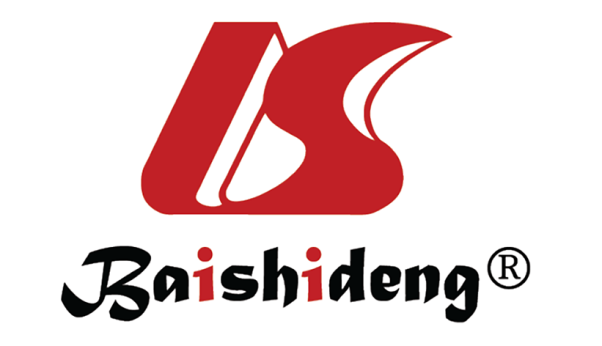 Published by Baishideng Publishing Group Inc7041 Koll Center Parkway, Suite 160, Pleasanton, CA 94566, USATelephone: +1-925-3991568E-mail: bpgoffice@wjgnet.comHelp Desk: https://www.f6publishing.com/helpdeskhttps://www.wjgnet.com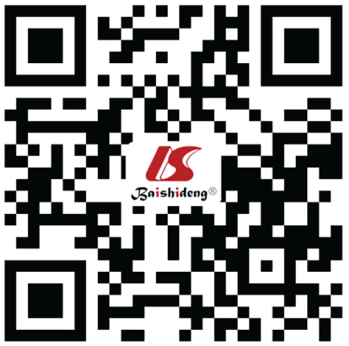 © 2021 Baishideng Publishing Group Inc. All rights reserved.